ОБЩИНСКИ СЪВЕТ – ГР.ЛЪКИ, ОБЛАСТ ПЛОВДИВСКА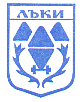 Гр.Лъки, ул.”Възраждане” №18, тел.03052/22 88, факс 03052/21 68, е-mail: laki_obs@abv.bgЗА ДЕЙНОСТТА НА ОБЩИНСКИ СЪВЕТ -  ЛЪКИ И НА НЕГОВИТЕ КОМИСИИ ЗА ПЕРИОДА- 01.01.2023 г. - 30.06.2023 г.УВАЖАЕМИ ГОСПОЖИ И ГОСПОДА ОБЩИНСКИ СЪВЕТНИЦИ,Съгласно чл.27, ал.6 от Закона за местното самоуправление и местната администрация, внасям за разглеждане настоящия отчет за дейността на Общинския съвет и неговите постоянни комисии.Като орган на местното самоуправление Общинския съвет приема решения в рамките на своята компетентност, при спазване на изискванията на закона и съобразяване с интересите на гражданите на общината.Кметът на общината организира изпълнението на актовете на Общинския съвет и внася в Общинския съвет отчет за изпълнението им два пъти годишно съгласно чл.44, ал.1,т.7 от Закона за местното самоуправление и местната администрация /ЗМСМА/.Настоящия отчет обхваща периода 01.01.2023 – 30.06.2023г. През отчетния период Общински съвет - Лъки е провел 5/ пет/ редовни заседания и 1 извънредно.  Петте постоянни комисии към ОбС-Лъки проведоха общо 19 /деветнадесет/ заседания, свързани с дневния ред на общинските сесии, разпределени както следва:Комисията по бюджет, финанси, икономическо развитие, инвестиционна политика и евроинтеграция е провела общо 5 заседания,	- разгледани 10 /десет/ докладни записки;Комисията по общинска собственост, концесии, приватизация, околна среда, водно, горско и селско стопанство е провела общо  3 заседания,	 	- разгледани  7 докладни записки;Комисията по местно самоуправление, нормативна уредба, обществен ред, сигурност, бедствия, аварии и катастрофи е провела общо  2 заседания, разгледани 7  докладни записки;Комисията по образование, култура, здравеопазване, туризъм, спорт, младежки и социални дейности, вероизповедания и човешки права е провела общо 5 заседания		- разгледани 11 докладни записки.Комисията по устройство на територията, строителство, благоустрояване и комунални дейности е провела общо 4 заседания,		- разгледани 8 докладни записки.Има две провалени заседания на постоянните комисии поради липса на кворум:                    1 заседание на Постоянната комисия по устройство на територията,строителство, благоустрояване и комунални дейности и 1 заседание на Комисията по местно самоуправление,нормативна уредба,обществен ред, сигурност,бедствия,аварии и катастрофи. Въз основа на постъпилите предложения и във връзка с предоставените от ЗМСМА правомощия за изминалото първо полугодие на 2023 година Общинския съвет – Лъки е приел общо 53 / петдесет и три /решения, като по-важните от тях са:I. Актуализация на нормативната база:1. Одобряване на промени в числеността на Общинската администрация в                         Приложение №2 „Местни дейности” в община Лъки;                                                                                                                          2. Приемане на Наредба за изменение и допълнение на Наредба за определяне и администриране на местните такси и цени на услуги на територията на Община ЛЪКИ приета с Решение № 109, взето с протокол № 14 от редовно заседание на ОбС Лъки проведено на 01.12.2016г., влязло в сила от 01.01.2017г., последно изменена с                 Решение № 253, взето с протокол № 37 от 22.12.2022 година.                                                                                                                               3. Одобряване на Годишния доклад за наблюдение на изпълнението на Плана за интегрирано развитие на общината за 2022 г.                                                                                                                          4. Актуализиране на състава на Общинската комисия по безопасност на движението по пътищата в община Лъки, която е създадена и актуализирана с решение на ОбС-Лъки -2 броя;                                                                                                                                                                  5. Определяне представители от Общински съвет- Лъки в Общинския съвет за намаляване на риска от бедствия към община Лъки.Общински бюджет и инвестиционна програма1.Вземане на решение за отпускане на възмездна финансова помощ във вид на временен безлихвен заем на „Възстановителен център Лъки“ ЕООД с ЕИК 000613163; 2. Разпределението за средствата за Капиталови разходи за 2023 година на община Лъки       3.Приемане бюджетна прогноза за периода 2024-2026 год. на Община Лъки, за постъпленията от местни приходи и на разходите за местни дейности.                                                4. Разходване на средства в размер на 30 000 /тридесет хиляди/. лв. от отчисленията по чл.60 и 64 от Закон за управление на отпадъците за 2023г., от общината за закупуване на съдове за събиране на отпадъците;                                                                                                                                                  5.Приемане  годишен отчет за изпълнение на бюджета към 31.12.2022 год.                                                                          6. Приемането на годишния отчет за състоянието на общинския дълг към 31.12.2022 год.Разпореждане с общинска собственост1.Приемане на Годишна програма за управление и разпореждане с  имоти  и  вещи  - общинска  собственост  за  2023 год.                                                                                                                                                         2. Приемане на решение за разпределение на общинските жилища, съгласно чл.42, ал.2 от Закона за общинската собственост и чл.4, ал.3 от Наредбата за УРУЖННЛНПОЖИ на Общински съвет – гр. Лъки, която е приета с решение № 123, по протокол № 17 от 25.03.2021 г.                                                                                                                                                                                       3. Определяне на 9 бр. СПИСЪЦИ с имотите от Общинския поземлен фонд  с  НТП - ливада, пасище, мера  --  за общо и индивидуално ползване по КККР на  различните 9 бр. землища в община Лъки, обл. Пловдив за стопанската 2023 / 2024 г.                                                                                                                         4. Даване на съгласие за преобразуване на общински имоти в град Лъки от публична общинска собственост  --  в частна общинска  собственост;                                                                                                                              5. Даване на съгласие за продажба на общинско жилище по реда на чл.47, ал.1, т.3 от Закона за общинската собственост и одобряване на изготвената пазарна оценка за него;                                                6. Определяне на ПРАВИЛА за ползването на пасища, мери и ливади от ОПФ и приемане на Годишен план за паша на община Лъки за стопанската 2023 / 2024 год.;                                                  7. Учредяване на безвъзмездно право на ползване в полза на Областен съвет на ”БЧК” град Пловдив на общински имот в гр.Лъки за срок от 5 год., считано от 01.06.2023 год.                                         8. Даване на съгласие за предоставяне за безвъзмездно управление на пасища и ливади от Общинския поземлен фонд на община Лъки, във връзка с предложение на Комисия по ловно стопанство за предоставяне на земи от общинския поземлен фонд -- за създаване на  специализирана фуражна база от ТП ДЛС “КОРМИСОШ” град Лъки, по реда на ЗЛОД.Образование, здравеопазване, социални дейности и култура.Отпускане на еднократна финансова помощ на жители на община Лъки-4 бр.2. Приемане на Доклад за дейността на Местната комисия за борба срещу противообществените прояви на малолетните и непълнолетните – Община Лъки за 2022г.                                                                                                                                                                           3. Приемане на Анализ на потребностите от социални услуги на общинско и областно ниво,  които се финансират изцяло или частично от държавния бюджет и на Предложение за планиране на социалните услуги на общинско и областно ниво,  които се финансират  изцяло или частично от държавния бюджет в община Лъки, област Пловдив;                                                                                                                                                                4. Определяне на представител на Община Лъки в извънредно общо събрание на акционерите в „Университетска многопрофилна болница за активно лечение – Пловдив“ АД  гр. Пловдив – 3 броя;                                                                                                                                                                                5. Приемане на Общинска стратегия за подкрепа за личностно развитие  на    децата                                       и учениците в община Лъки;                                                                                                                                                                     6. Приемане на Годишен план на дейностите за подкрепа за личностно развитие на децата и учениците в община Лъки за 2023г.                                                                                                                         7. Приемане на Доклади за дейността за 2022г. на народните читалища, регистрирани на територията на община Лъки.                                                                                                                                              8. Приемане на Програма за развитие на читалищната дейност в община Лъки за 2023г.ТСУ1. Разрешаване изработването на проект за Подробен устройствен план – План за регулация и застрояване за имот с идентификатор 05623.10.795 по КККР за неурбанизираната територия на землището на с. Борово, общ. Лъки, обл. Пловдив, одобрен със Заповед № РД-18-869/13.12.2019 г. на изпълнителния директор на АГКК – София.                                                                                                                                                                       2. Разрешаване изработването на проект за Подробен устройствен план – план за регулация /ПУП-ПР/, за част от поземлен имот с идентификатор 86012.166.1 по КККР за неурбанизираната територия на землището на с.Югово, общ.Лъки, обл. Пловдив;                              3. Разрешаване изработването на проект за Подробен устройствен план – Парцеларен план (ПУП-ПП) за обект: Изграждане на нова кабелна линия средно напрежение КСН „Пожарна“ от подстанция „Северни Родопи“ до ТП „Спасител“, преминаваща през землищата на с. Здравец, с. Джурково, с. Манастир, с. Лъкавица, гр.Лъки, общ.Лъки, обл. Пловдив;                                                                                                                                                         4.Разрешаване изработването на проект за изменение на ПУП-ПР за имот с кад.№251 по Кадастралния план на с. Борово, общ.Лъки, участващ в УПИ II-жил. застрояване, кв.5, УПИ I-озеленяване, кв.1, улица между о.т.149 и о.т.152 по ПУП на с. Борово, общ.Лъки и имот с кад.№252 по Кадастралния план на с. Борово, общ.Лъки, участващ в УПИ II-жил. застрояване, кв.5, УПИ I-озеленяване, кв.5, УПИ I-озеленяване, кв.1, улица между о.т.141 и о.т.144, улица между о.т.148 и о.т.150 по ПУП на с. Борово, общ.Лъки;                                                                                                                       5. Одобряване на проект за изменение на Подробен устройствен план – план за регулация /ПУП-ПР/ за улица между о.т. 148 и о.т. 278 /ул. „Родопи”/ и съответните урегулирани поземлени имоти, с които тази улица граничи в кв. 29, кв.30 и кв.31 по ПУП на гр.Лъки, 6. Одобряване на проект за изменение на Подробен устройствен план – план за регулация /ПУП-ПР/ за улица между о.т. 137 и о.т. 255 /ул. „Капитан Петко Войвода”/ и съответните урегулирани поземлени имоти, с които тази улица граничи в кв. 27 по ПУП на гр.Лъки, 7. Даване на съгласие за изработването на ПУП-ПУР за част от урбанизираната      територия на с. Дряново, община Лъки, в обхват от о.т.7 на съществуваща улица,                  през имоти с кад.№41-частна собственост и имот с кад.№278-частна собственост                     до о.т.8 и през   имот с кад.№44-частна собственост  до  о.т.9    по  скицата-предложение   по Кадастралния  план  на  с. Дряново;                                                                                                                                                                           8. Одобряване на проект за изменение на Подробен устройствен план – план за регулация и застрояване /ПУП-ПРЗ/ за имот с кадастрален №183 по Кадастралния план на с. Джурково, попадащ в УПИ II-5, УПИ III-5, УПИ IV-озеленяване, УПИ  V-5, в кв.9, УПИ I-5 в кв.12, УПИ III-5 в кв.11, зелена площ, улица между о.т. 16 и о.т.19, улица между  о.т. 55 и о.т.59 по ПУП на с. Джурково, и имот с кадастрален №184 по Кадастралния план на с. Джурково, попадащ в УПИ VIII-озеленяване, УПИ IX-5, в кв.8,  УПИ I-9, в кв.13, улица между о.т.53 и о.т.54, улица между о.т.53 и о.т.51, по ПУП на с. Джурково, общ.Лъки, обл. Пловдив;                                                                                                                                                                 9. Даване на съгласие за изменение на КК за поземлен имот с идентификатор 86012.84.10 по КККР за неурбанизираната територия на землището на с.Югово, общ.Лъки, обл. Пловдив; даване на съгласие за промяна на НТП на поземлен имот с проектен идентификатор 86012.84.67 и вида собственост от общинска публична в общинска частна; даване на предварително съгласие за сключване на предварителен договор по чл.15, ал.3 и ал.5 от ЗУТ.                                                                                                                                                                        10. Одобряване на проект за изменение на Подробен устройствен план – план за регулация /ПУП-ПР/ за имот с кад.№251 по Кадастралния план на с. Борово, общ.Лъки, участващ в УПИ II-жил. застрояване, кв.5, УПИ I-озеленяване, кв.1, улица между о.т.149 и о.т.152 по ПУП на с. Борово, общ.Лъки и имот с кад.№252 по Кадастралния план на с. Борово, общ.Лъки, участващ в УПИ II-жил. застрояване, кв.5, УПИ I-озеленяване, кв.5, УПИ I-озеленяване, кв.1, улица между о.т.141 и о.т.144, улица между о.т.148 и о.т.150 по ПУП на с. Борово;11. Разрешаване изработването на проект за Подробен устройствен план – план за регулация и застрояване /ПУП-ПРЗ/, за поземлен имот с идентификатор 03530.14.46 по КККР за неурбанизираната територия на землището на с. Белица, общ.Лъки, обл. ПловдивПрограми и проекти1.Издаване на запис на заповед от община Лъки в полза на ДФ „Земеделие”, обезпечаващ авансово плащане  по Споразумение за изпълнение на Стратегия за водено от общностите местно развитие № РД  50-144 от 21.10.2016 г. по подмярка 19.4. „Текущи разходи и популяризиране на стратегията за Водено от общностите местно развитие” на мярка 19 „Водено от общностите местно развитие” за проект „Стратегия за водено от общностите  местно развитие на „Местна инициативна група – Преспа – общини Баните, Лъки и Чепеларе”, сключен между Управляващия орган  на Програмата за развитие на селските райони за периода 2014-2020 година и Сдружение с нестопанска цел МИГ „Преспа – общини Баните, Лъки и Чепеларе”;                                                                                                                                                                     2. Приемане на Общинска Програма за управление на отпадъците на територията на община Лъки за периода 2021-2028 г.Отчетност и контролСъгласно разпоредбата на чл.21, ал.1, т.24 от ЗМСМА Общинския съвет упражнява текущ и последващ контрол върху изпълнението на приетите от него актове и дейността на общинската администрация и общинския съвет, като цяло. В тази връзка на свои заседания Общински съвет е разгледал:1. Приемане на Отчет за дейността на Общински съвет-Лъки и неговите комисии за периода 01.07.2022г. - 31.12.2022 година - 1 бр.;2. Приемане на отчет за изпълнение на решенията на ОбС-Лъки за периода 01.07.2022 – 31.12.2022 година – 1бр.;3. Приемане на отчет за дейността на „Възстановителен център – Лъки“ ЕООД за четвъртото тримесечие на 2022г. и определяне на заплатата на управителя за следващото тримесечие, въз основа на постигнатите резултати и в съответствие с Наредбата за реда за учредяване и упражняване правата на община Лъки в публични предприятия и търговски дружества с общинско участие в капитала;4. Одобряване командировъчните разходи на Кмета на Община Лъки и на Председателя            на Общински Съвет – Лъки за четвъртото тримесечие на 2022 година;                                                      5. Отчет на Програмата за развитие на туризма в община Лъки за 2022 година;                                              6. Приемане на годишния финансов отчет на „Възстановителен център-Лъки” ЕООД-гр.Лъки за 2022г.                                                                                                                                                                                7. Приемане на отчет за дейността на „Възстановителен център – Лъки“ ЕООД за първото тримесечие на 2023г. и определяне на заплатата на управителя за следващото тримесечие, въз основа на постигнатите резултати и в съответствие с Наредбата за реда за учредяване и упражняване правата на община Лъки в публични предприятия и търговски дружества с общинско участие в капитала.През отчетния период няма върнати за преразглеждане решения от Областна администрация – Пловдив, упражняваща контрол върху законосъобразността на взетите решения. Всички материали за заседанията на Общинския съвет са предоставяни на общинските съветници съгласно Правилника за организацията и дейността на Общински съвет Лъки, неговите комисии и взаимодействието му с общинската администрация. Решенията се изпращат на Областния управител и Районната прокуратура за контрол по законосъобразност и общ надзор и се публикуват на официалната интернет страница на община Лъки на адрес https://www.oblaki.com, категория Общински съвет, подкатегория Решения на ОбС-Лъки,както и  се поставят на информационното табло на първия етаж в сградата на община Лъки.В постоянните комисии се обсъждат предложените проекти за решения. На заседанията на постоянните комисии редовно има представители на общинска администрация /Кмет, Зам.кмет,експерти и специалисти/.  Присъствието на общинските съветници в заседания на комисиите на Общински съвет през периода 01.01.2023 г. - 30.06.2023 г. е както следва:Питания и отговори на питанияПрез отчетния период, по реда, предвиден в Правилника за организацията и дейността на Общински съвет - Лъки, неговите комисии и взаимодействието му                           с общинската администрация, от общинските съветници са отправени няколко                       питания до Кмета на общината. Питанията са устни и касаят следните теми:          Питане от Димитър Балабанов относно почистване на почистването на речното корито към с. Дряново;Питания от Здравко Сираков относно почистване на контейнерите за боклук, уличното осветление и безстопанствените кучета на територията на гр.Лъки;Питане от Димитър Балабанов относно Атрактивната къща-музей в гр.Лъки;Питане от Димитър Балабанов относно улицата ,която се изгражда в Долна махала,с.Дряново;Питане от Красимир Манов относно гробищния парк в гр.Лъки;Питане от Красимир Манов относно ремонт на плочата над реката на центъра на гр.Лъки;Питания от Красимир Манов относно откриване на процедурата за изготвяне на  ПУП в с.Дряново,в Горна махала,заложен в капиталовите разходи;Питания от Красимир Манов относно съдебните процедури за горите на ПК”Победа”;Питане от Здравко Сираков относно паркоместата пред Лъки Инвест;                                                                                                                                                                   Питанията бяха поставени на самите заседания на ОбС-Лъки и отговорите на всички тях бяха подробно обсъждани на място. Няма неотговорени въпроси и на всички устни питания отговорът е предоставян към момента на запитването.   През отчетния период, в Общински съвет - Лъки са постъпили общо 156 броя документи, писма и преписки по различни въпроси от институции, организации, общинска администрация и граждани. Изготвени и изпратени съответните писмени отговори и справки на всички от тях, които го изискват. Всички останали документи са разглеждани на заседания на ОбС, след изготвяне на конкретни докладни записки по казуса.  УВАЖАЕМИ ОБЩИНСКИ СЪВЕТНИЦИ,           Удовлетворена съм, че независимо от вида на казусите, винаги, когато е ставало въпрос за широк кръг от хора и за интересите на Общината – колегите общински съветници, без значение политическата принадлежност, се обединявахме в името на доброто решение за Община Лъки. В Общински съвет е нормално да има противоречия и сблъсъци на различни мнения, но най-важното е да се вземат разумни решения,в полза на обществото и гражданите на общината. В заключение ще отбележа, че успешната работа на Общински съвет Лъки се дължи и на добрите взаимоотношения с Ръководството на Община Лъки и Общинската администрация, което е съществен принос за ефективното решаване на всички поставени въпроси. Благодаря за съдействието и подкрепата, които съм получавала като Председател на  ОбС-Лъки на всички,от които зависи нашата ефективна работа.Отчета за дейността на Общински съвет Лъки и на неговите комисии за периода 01.01.2023 г. - 30.06.2023 година е приет на редовно заседание на Общински съвет Лъки с Решение № ….. взето с протокол №45  на редовно заседание, проведено на 27.07.2023 год.Марияна ПаракосоваПредседател на ОбС-ЛъкиИме и фамилия на общинския съветникБрой участия в заседания на постоянните комисии Отсъствия от заседания на постоянните комисииДафинка Каменова103Димитър Балабанов62Здравко Сираков60Йордан Куцев26Красимир Манов91Мариана Чукалова82Марияна Паракосова  100Наталия Берберова141Недялка Узунова 71Румен Мурджанов53София Ал-Юсеф-Мешева44